To
Mukti
U.S.A

   Sir
        I am Manik Biswas .  I am studied now chemistry honours 2nd year at Hooghly Mohsin College.I am get this spnorship from MUKTI  in 2010 and this spnorship help me to acchive my target .I am want to be a scientist in my future. I am getting this spnorship regularly and it is truely help me to acchive my target .
                     My  2nd  year final exmination will be held in about  JUNE,2014. I am totaly prepared now  for this exmination.

                  Thanking you , to give this spnorship to me  and help me to acchive my target.

                            yours  faithfully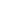 6:26 PM (17 hours ago)